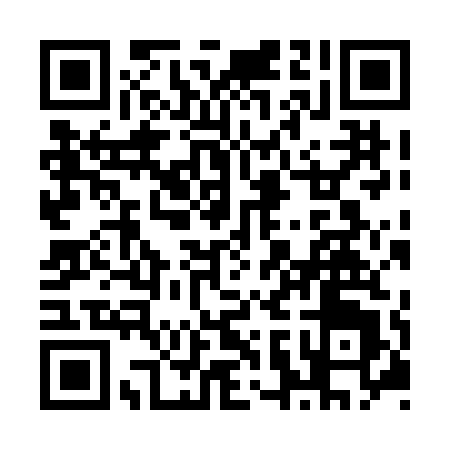 Prayer times for South Hazelton, British Columbia, CanadaMon 1 Jul 2024 - Wed 31 Jul 2024High Latitude Method: Angle Based RulePrayer Calculation Method: Islamic Society of North AmericaAsar Calculation Method: HanafiPrayer times provided by https://www.salahtimes.comDateDayFajrSunriseDhuhrAsrMaghribIsha1Mon3:154:551:357:2010:1411:542Tue3:154:561:357:2010:1311:543Wed3:164:571:357:1910:1311:544Thu3:174:581:357:1910:1211:545Fri3:174:591:357:1910:1111:536Sat3:185:001:367:1910:1011:537Sun3:185:011:367:1810:1011:538Mon3:195:031:367:1810:0911:529Tue3:205:041:367:1810:0811:5210Wed3:205:051:367:1710:0711:5111Thu3:215:061:367:1710:0611:5112Fri3:225:081:367:1610:0511:5013Sat3:235:091:377:1610:0411:5014Sun3:235:101:377:1510:0211:4915Mon3:245:121:377:1410:0111:4916Tue3:255:131:377:1410:0011:4817Wed3:265:151:377:139:5811:4718Thu3:265:161:377:129:5711:4719Fri3:275:181:377:129:5611:4620Sat3:285:191:377:119:5411:4521Sun3:295:211:377:109:5311:4522Mon3:305:231:377:099:5111:4423Tue3:315:241:377:089:4911:4324Wed3:315:261:377:079:4811:4225Thu3:325:281:377:069:4611:4126Fri3:335:291:377:059:4411:4127Sat3:345:311:377:049:4211:4028Sun3:355:331:377:039:4111:3929Mon3:365:351:377:029:3911:3830Tue3:365:361:377:019:3711:3731Wed3:375:381:377:009:3511:36